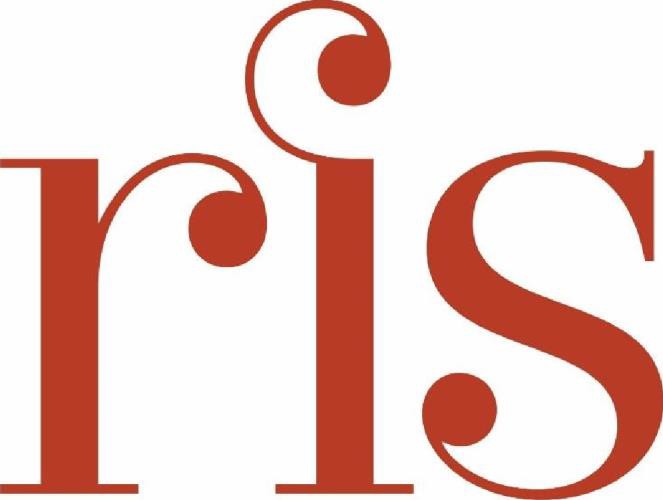 2275 L Street NW, Washington, DC 20037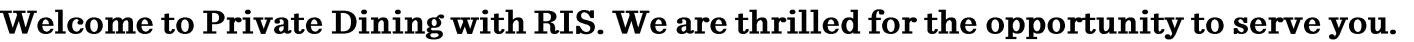 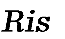 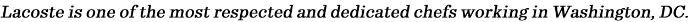 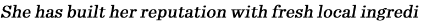 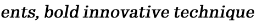 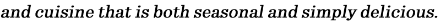 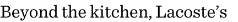 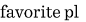 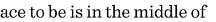 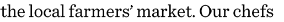 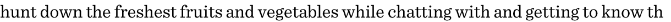 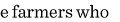 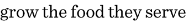 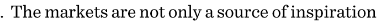 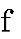 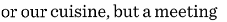 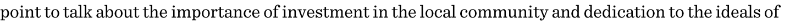 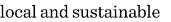 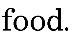 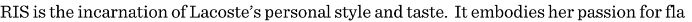 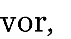 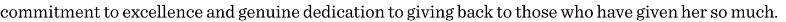 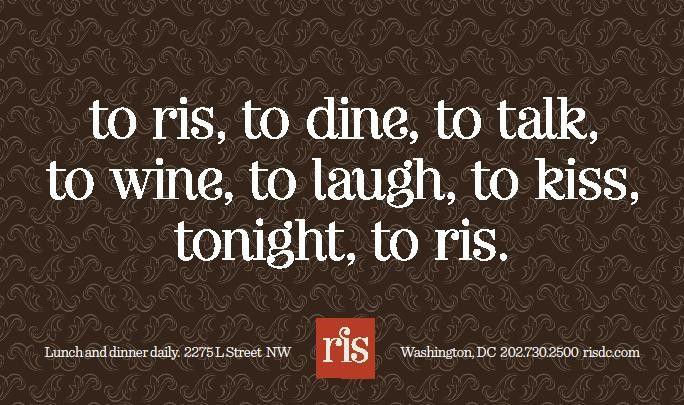 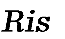 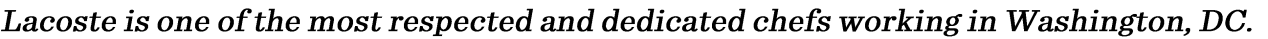 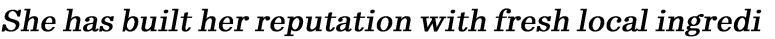 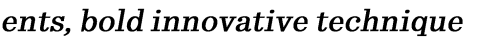 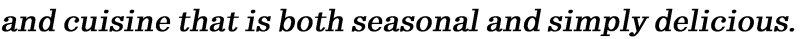 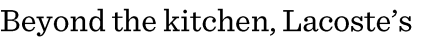 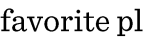 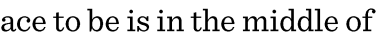 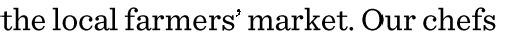 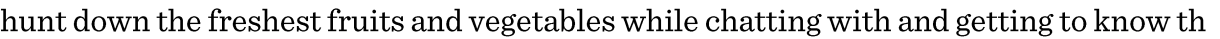 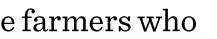 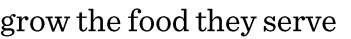 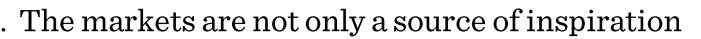 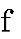 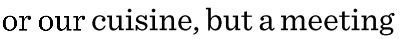 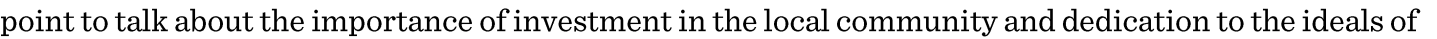 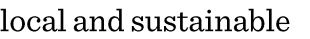 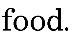 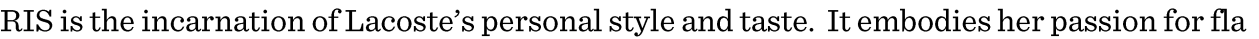 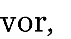 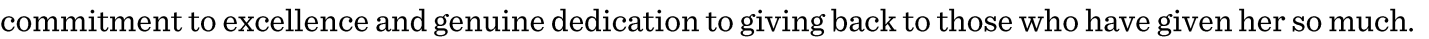 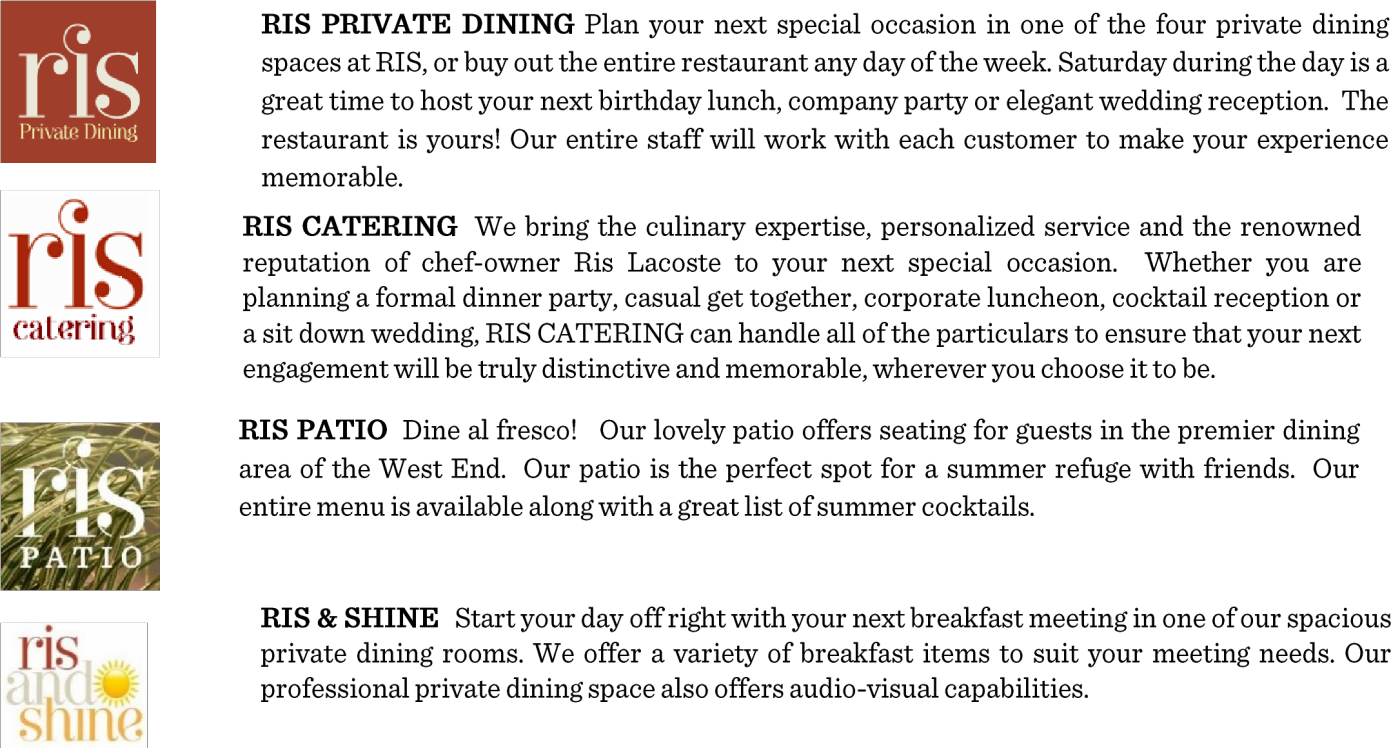 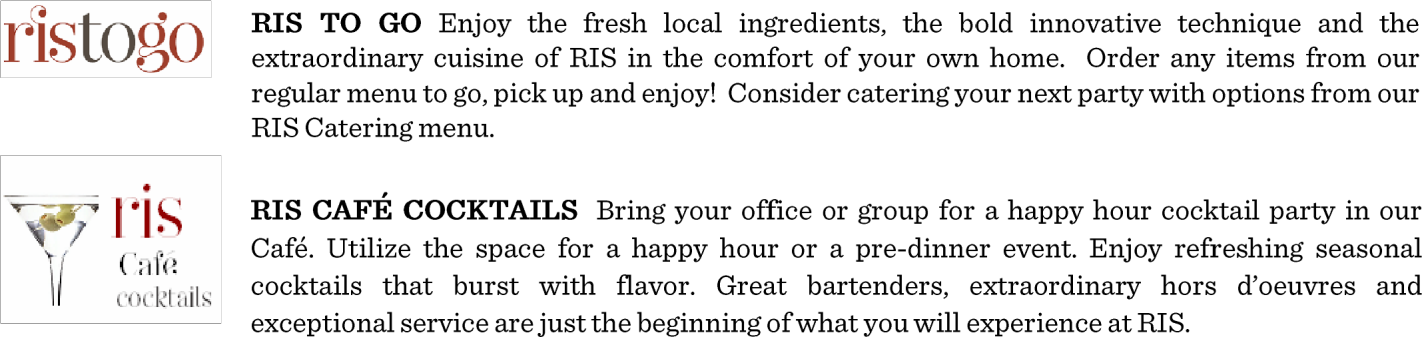 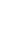 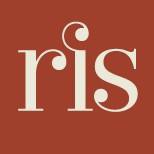 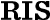 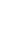 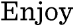 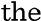 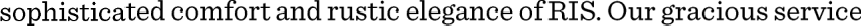 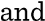 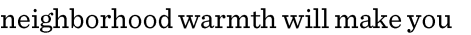 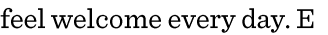 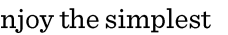 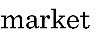 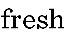 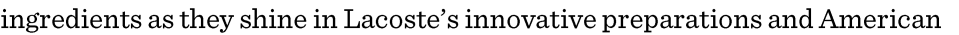 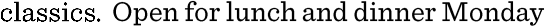 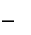 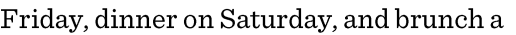 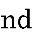 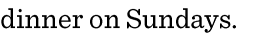 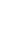 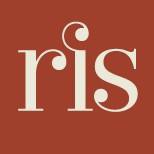 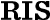 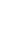 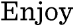 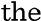 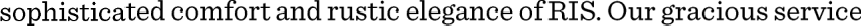 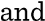 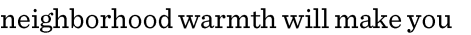 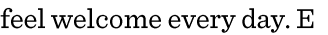 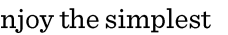 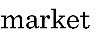 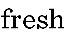 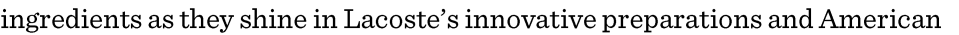 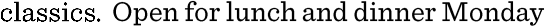 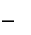 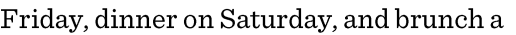 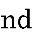 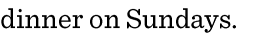 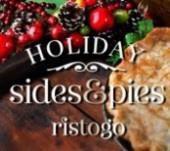 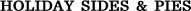 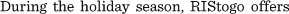 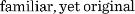 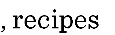 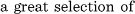 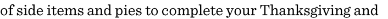 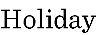 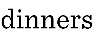 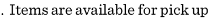 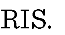 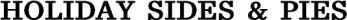 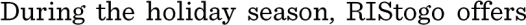 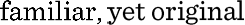 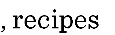 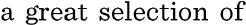 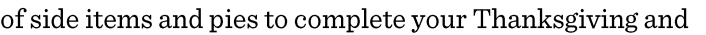 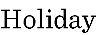 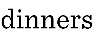 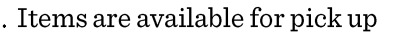 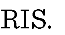 RIS Private DiningRIS has four beautiful private dining spaces to choose from when planning your next special occasion. We can accommodate from 6 to 50 guests in our private dining rooms whether you are hosting a business meeting or a special social event. We also offer a full restaurant buyout for a larger affair.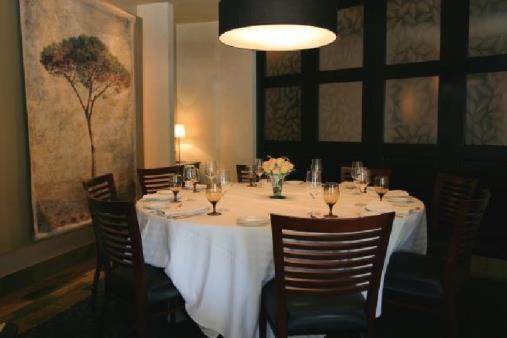 The State Room is our most intimate dining room with one round table seating maximum of 10 guests.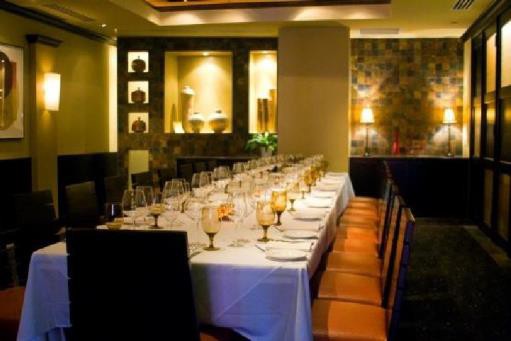 The Federal Room accommodates up to 35 guests. 1 Long Table seats up to 20 guests, 5 Round Tables for up to 35guests.The Main Dining Room can seat up to 40 guests. Partitioned off from our fine dining room, it has its own private entrance.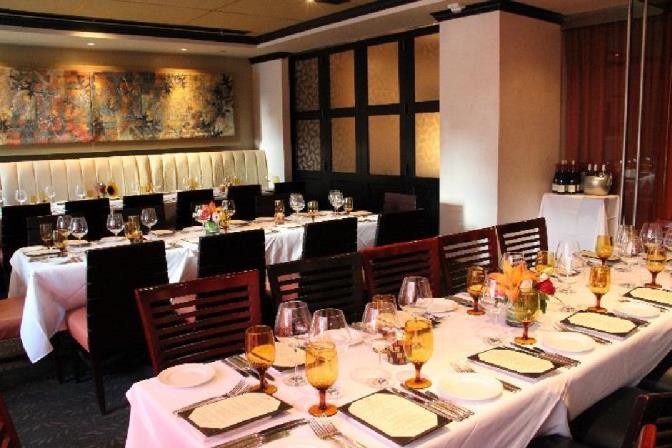 The Main Dining Room coupled with the adjacent State Room allows for a total maximum seating of 50 guests.The Café is a semi-private space in the front of the restaurant that a perfect space for a cocktail reception prior to dinner and accommodates up to 29 guests for a seated event. The Café is also a perfect space for a cocktail reception prior to dinner.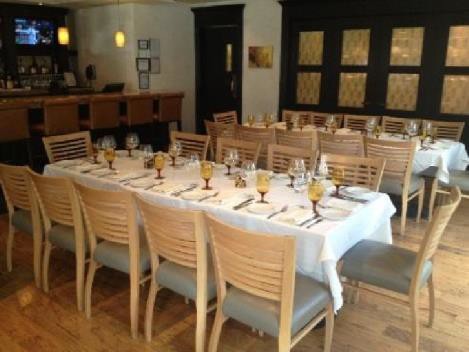 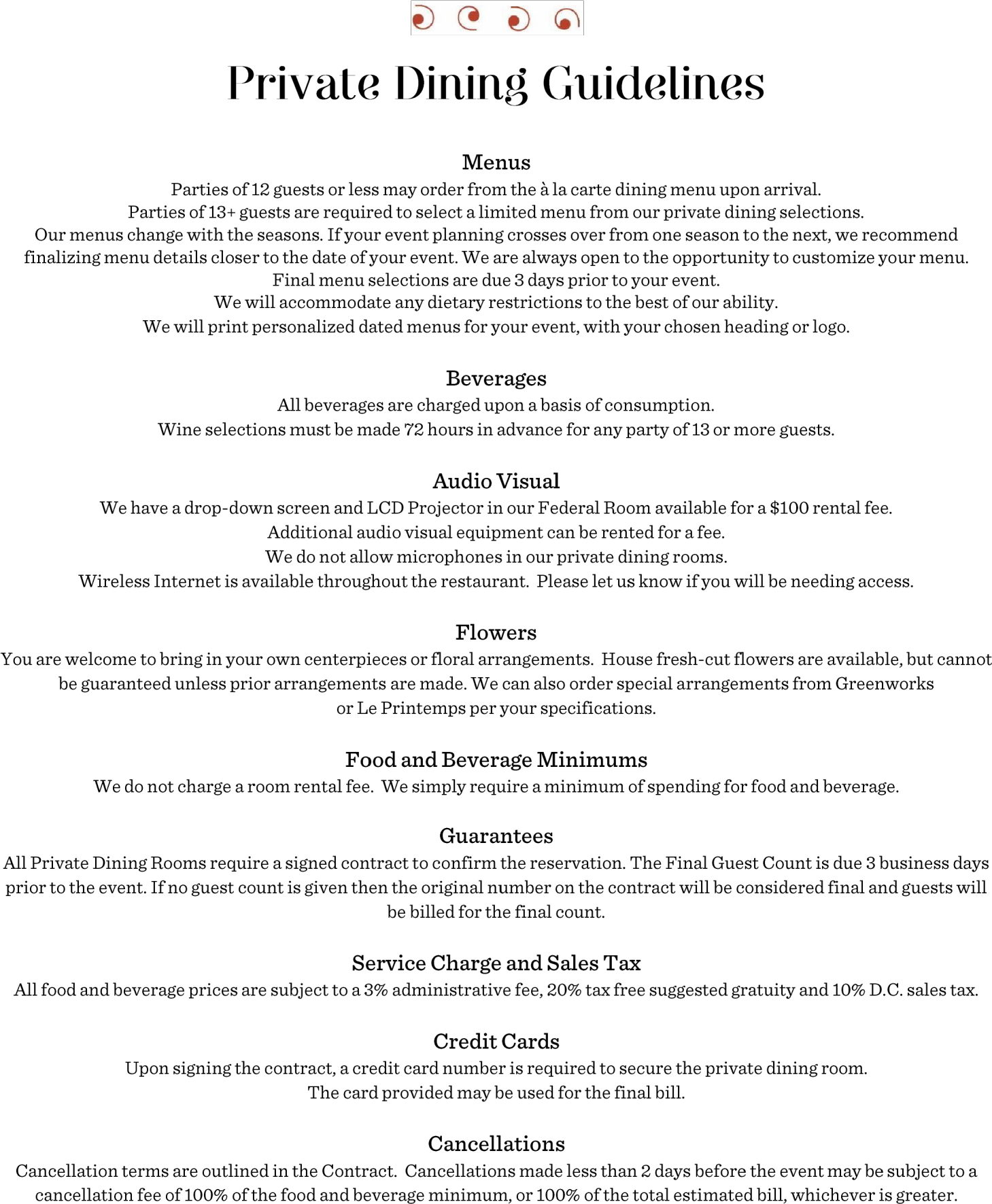 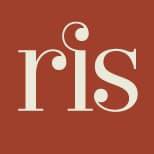 Hors d’OeuvresPriced per piece with a minimum of 12 pieces per orderHotFried Scallops 4on fried lemons with tartar sauce Mini Lump Crab Cakes 4 with mustard crème fraîcheChimichurri Hanger Steak Skewers 4 marinated in chimichurri sauce and grilled Gougeres 2warm Gruyère cheese puffsMini Quiche 3choice of: quiche Lorraine – bacon, onion, Gruyère OR cauliflower, mushroom and GruyèreRoasted Curried Cauliflower  3 pomegranate, mint, lemon, honey and Greek yogurt Sliders 4cheeseburger, crab cake, codfishSweet Potato Empanadas 3orange honey yogurt sauce Beef Empanadas  4 spicy red pepper sauceSpinach, Potato and Feta Phyllo Squares 3dill, lemon (minimum of 24)Braised Lamb Shank Tzatziki 4on black bread with cucumber, yogurt, radish and pomegranateStuffed Cremini Mushroom Caps 3            squash, goat cheese, dried apricotItalian Meatballs 3marinara sauceBeef Short Rib Crostini 4on black bread with onion jam and horseradish creamHoney Fried Chicken 4chili peanut sauceGrilled Flat Breads 3Chef’s selection of vegetarian and vegan toppingsShrimp Tempura 4yuzu, napa cabbage slaw, srirachaColdShrimp Cocktail 4jumbo shrimp, lemon, cocktail sauceSmoked Salmon Rillettes Crostini 4 smoked and fresh salmon pâté with cornichons Goat Cheese, Fig and Olive Crostini 3 honey, orange, olive oilCaprese Skewers 3 mozzarella, basil, balsamic glaze pickled onions Pimento Cheese Biscuits 3feta, cheddar and cream cheese on dropped biscuitsDeviled Eggs 2Chef’s choice, pickled vegetables Chicken Salad Sliders 4 apricots, walnuts, rice and grapesWatermelon and Feta 3 balsamic and mintGrilled Peach and Blue Cheese Crostini 3honey butterSmall PlatesFresh Ricotta Gnudi	6herbed ricotta, minted pine nuts, cured lemon, spinach and a crumble of feta	Miniature Cauliflower	6spaghetti squash, lentils, pine nuts, yogurt, pomegranateGrilled Cheese and Tomato Soup	6Displayed Itemseach serves 10-12 guestsCharcuterie Platter $100House made and artisanal cured meats and charcuterie, fennel crisps, toast, pickles and saucesArtisanal Cheese Platter $100honey, house made jams, crackers, toast, fruit and nutsCharcuterie and Artisanal Cheese Combination $100Mediterranean Platter $100hummus, spanakopita, marinated olives and feta, roasted eggplant, tzatziki and toasted pitaSeasonal Vegetable Platter $100fresh, roasted, grilled and pickled vegetables with various dipping saucesCasual BreakfastPerfect for your breakfast meetingChefs Selection Breakfast Breads and Pastries $30 per dozen Assorted Breakfast Meats $5 per personham, bacon and sausageSmoked Salmon Platter	$150Serves 10-12 guestswhipped caper cream cheese, roasted tomato, pickled red onion, egg salad, bagelsFresh Fruit Platter $100Serves 10-12 guestsDeep Dish Quiche $60Serves 8-10 guestschoose from Quiche Lorraine or Market VegetableYogurt Parfait with Berries, Honey and Almond Oat Granola $8 eachBreakfast Sandwich $8 eachBagel or English Muffin Egg, Bacon and CheeseBreakfast Burritos $10 eachScrambled eggs, potatoes, cheese and chiliesBreakfast Buffet$38 per personYogurt, honey, granola and berries Select Two Entrées:Eggs Benedict fresh roasted ham and spinach on toasted English muffin with hollandaiseDeep Dish Quiche Lorraine with onions, bacon and Gruyère CheeseMarket Vegetable Quiche with Gruyère CheeseMarket Vegetable Scramble *gluten freeSteak Scramble *gluten free hanger steak, caramelized onions and cheddar cheeseBreakfast Burrito scrambled eggs, potatoes, cheese and chiliesSmoked Salmon and Bagels whipped caper cream cheese, roasted tomato, pickled red onion, egg salad, bagelsHome FriesBiscuits with butter and house made jamCoffee, juice, tea     Early Summer Lunch2 courses $35    3 courses $45Includes coffee, tea, soft drinksAppetizers:  select 2Soup of the DayMixed Green Saladsoft lettuces with Gruyère cheese, tarragon and Champagne mustard vinaigretteBlue Cheese and Blue Berry Saladsoft lettuces, honey grilled peaches, toasted pistachios and pickled blueberriesFried Green Tomatoeslemon aioli and tomato caper vinaigretteFresh Ricotta Gnudispinach, minted pine nuts, tomat, ParmesanEntrées:  select 3Grilled Rainbow Troutbeets and horseradish cream, buttered cabbage and kale, pickled mustard seed, Anna potatoChicken Milaneselemon-asiago crust, prosciutto and arugula salad, garlic roasted potatoes, aioli, tomato caper vinaigretteCrown of Cauliflower (vegetarian option)roasted spaghetti squash and French green lentils, raisins, pine nuts, pomegranate and mint lemon, honey and Greek yogurtSteak Fritesgrilled hanger steak, aioli, spinach, tomatoes and steak sauce, friesHoisin Glazed Jumbo Shrimpsesame scallion rice, napa cabbage slaw, yuzu and sriracha saucesSeasonal Quiche with salad or friesChicken Salad Sandwich apricots, rice, grapes, walnuts and sage, with salad or friesDessertsDuo of Mini Desserts  chef's choice of miniature dessertsCookie Platter  chef's choice of three cookies, always to include our famous chocolate macaroonsEarly Summer Dinner   3-Course Dinner $65    Appetizers: choose 2 Soup of the DayMixed Green Saladsoft lettuces with Gruyère cheese, tarragon and Champagne mustard vinaigretteTomato, Feta and Watermelon Saladwhite balsamic vinaigrette, basil and mintEntrées:  choose 3Grilled Atlantic Salmonbeets and horseradish cream, buttered cabbage and kale, pickled mustard seed, Anna potatoChicken Milaneselemon-asiago crust, prosciutto and spinach salad, garlic roasted potatoes, aioli, tomato caper vinaigretteLicorice Braised Beef Short Ribsmashed potatoes, horseradish cream, roasted Summer vegetables, onion crisps and pickled onion butterCrown of Cauliflower 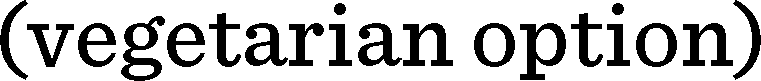 roasted spaghetti squash and French green lentils, raisins, pine nuts, pomegranate and mint lemon, honey and Greek yogurtFresh Ricotta Gnudi	minted pine nuts, cured lemon, spinach and tomatoShrimp and Scallop RisottoSummer squash and eggplant pesto, Parmesan, cured lemon, balsamic glaze    3-Course Dinner $75       Appetizers:  choose 3Soup of the DayMixed Green Saladsoft lettuces with Gruyère cheese, tarragon and Champagne mustard vinaigretteJumbo Lump Crab Cake   (select as an appetizer or entrée)green bean, corn and potato succotash with bacon vinaigrete and corn creamScallop Margarita chilies, lime, orange, tequila ice, avocado, sour cream, tortilla chipsSalmon Tartare wasabi cream, sriracha aioli, wakame, tobiko, wonton crispsTomato, Feta and Watermelon Saladwhite balsamic vinaigrette, basil and mintFried Green Tomatoeslemon aioli and tomato caper vinaigretteEntrées:  choose 3Grilled Atlantic Salmonbeets and horseradish cream, buttered cabbage and kale, pickled mustard seed, Anna potatoChicken Milaneselemon-asiago crust, prosciutto and spinach salad, garlic roasted potatoes, aioli, tomato caper vinaigretteShrimp and Scallop RisottoSummer squash and eggplant pesto, Parmesan, cured lemon, balsamic glazeGrilled Argentinian Beef Tenderloin on crushed olive oil potatoes, grilled red onions and citrus, grilled Summer vegetables and Chimichurri sauceLicorice Braised Beef Short Ribsmashed potatoes, horseradish cream, roasted Summer vegetables, onion crisps and pickled onion butterCrown of Cauliflower roasted spaghetti squash and French green lentils, raisins, pine nuts, pomegranate and mint lemon, honey and Greek yogurtMushroom Crusted Icelandic Codfennel and mushroom bread pudding, Pernod cream, spinachDesserts:  choose 1 or 2Butterscotch Puddingbutterscotch sauce, cocoa crisps, whipped cream  ** gluten freeClassic Flancaramelized peachesWarm Peaches and Cream Streusel with Vanilla Ice Creambaked peaches and custard with pecan cinnamon streusel Bittersweet Chocolate Semifreddoraspberry sauceFlourless Chocolate Torte  seasonal berries and whipped cream  ** gluten freeSeasonal Berry Sorbet  fresh berries and short bread cookies  ** gluten free, dairy free           Trio of Mni DessertsChef’s choice of mini desserts – available for the entire party onlyDaily Slicecake or pie of your choice, served with ice cream – available for the entire party only